NK5-6  Approval by CNO for conference attendance and funding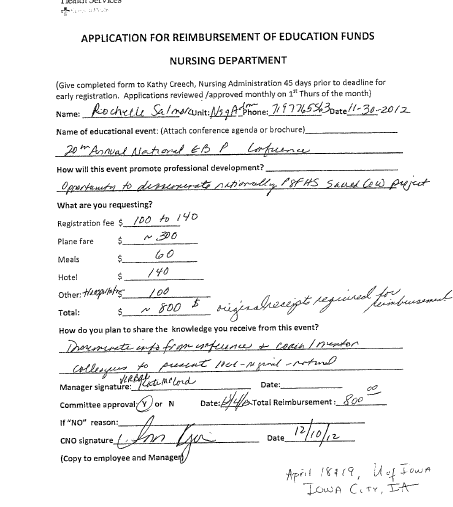 